EAST SUSSEX COUNTY COUNCIL JOB DESCRIPTION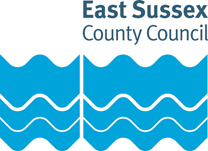 JOB TITLE: SolicitorDEPARTMENT: Governance ServicesLOCATION: County Hall, LewesGRADE: Local Managerial Grade 1/2  RESPONSIBLE TO: Senior SolicitorPurpose of the Role:To provide a high-quality legal service to client departments, the County Council and contracted public bodies, to enable them to implement decisions within the law and to protect the county Council against prosecution and challenge.Key tasks:To act upon instructions to carry out the objectives of client departments, utilising the post-holders skills, expertise and knowledge.To advise client departments of legal and other consequences of proposed courses of action, so as to enable them to give or modify instructions effectively.To notify the Senior Solicitor of any instructions or events that would result in a breach of any legislation, common law, standing order or rule of propriety or would constitute a course of action amounting to maladministration.To review the general activities of the Council in the areas of law and practice that may be assigned to the post and to consider and propose alternative or different courses of action to ensure effective implementation of client proposals or achievement of objectives or resolve client problems and/or to ensure best practice within the Legal Services Team, particularly in the light of changes of developments in the law.To undertake casework across a range of legal services provided by the Department as required; particular areas of law may be assigned to the post, but it is essential that post holder should be able and willing to carry our a variety of legal work in support of an effective legal services team. The post-holder may be required to give advice to Members/ Committees.To ensure all work is carried out to the standards required by arrangement with the client and by any policy or practice management standards adopted.To be aware of the cost to the client of individual activities. To make reasonable estimates of likely costs to clients for the effective implementation of instructions and to advise the Senior Solicitor in the event that such estimates are agreed where fixed costs are likely to be exceeded.To participate in the appraisal process currently in place and to participate in training and development activities identified as a result of that process.To ensure that the Council’s equalities and health and safety policies are observed.To undertake available training opportunities and show a commitment to continuous development, to maximise your potential and ensure the efficient and effective delivery of County Council services.Undertake any other tasks commensurate with the grading of the post. For progression to LMG2:Lead meetings/team discussions to solve problems and implement solutionsAdvise, guide and train less experienced staff effectivelyUndertake a complex caseload with minimum supervisionPlease note that the above grades are not linked and therefore it is not possible to automatically progress through the Solicitor grades. Grade will be determined by the level of business need, the tasks undertaken and essential criteria that have been met upon appointment to the role.This job description sets out the duties of the post at the time when it was drawn up.  Such duties may vary from time to time without changing the general character of the duties or the level of responsibility entailed.  Such variations are a common occurrence and cannot of themselves justify a reconsideration of the grading of the post.EAST SUSSEX COUNTY COUNCIL PERSON SPECIFICATIONEssential key skills and abilities				Desirable key skills and abilities. Essential education and qualifications.Essential knowledgeDesirable knowledgeEssential experienceDesirable experienceOther essential criteriaOther desirable criteriaDate (drawn up): November 2014, modified January 2022Name of Officer(s) drawing up person specifications: RMJob Evaluation Reference: JE5413Health & Safety FunctionsThis section is to make you aware of any health & safety related functions you may be expected to either perform or to which may be exposed in relation to the post you are applying for. This information will help you if successful in your application identify any health-related condition which may impact on your ability to perform the job role, enabling us to support you in your employment by way of reasonable adjustments or workplace support.These criteria will be assessed at the application and interview stage The ability to provide prompt and accurate legal adviceClarity in both written and oral communicationsThe ability to communicate effectively with a diverse range of personnel/organisationsNegotiating and drafting skillsThe ability to analyse factual situations, research the relevant law and apply itThe ability to work effectively with elected membersFor LMG2:Ability to draft complex and unusual documentationAbility to explain legal documentation to clients, including non-specialistsThese criteria will be assessed at the application and interview stage Good understanding of Local Government practice and procedureThese criteria will be evidenced via certificates, or at interview Practising Solicitor or Barrister These criteria will be assessed at the application and interview stage Knowledge of the law and practice relating to Property LawThese criteria will be assessed at the application and interview stage Knowledge of democratic and political aspects of local governmentThese criteria will be assessed at the application and interview stage Ability to demonstrate experience of conducting own caseload within defined areas of legal practice.Advocacy experience For LMG2:Experience of mentoring or guiding legal staffThese criteria will be assessed at the application and interview stageRecent local government experience.These criteria will be assessed at the application and interview stage The ability to work within a team and when necessary independently.The aptitude to embrace new areas of law and concepts so as to develop specialist skills further.Committed to equal opportunities.Ability to meet the travelling requirements of the roleThese criteria will be assessed at the application and interview stage The ability to adapt to changing work practices and the challenges presented by shared services and change in local government FunctionApplicable to role Using display screen equipment YesWorking with children/vulnerable adultsNoMoving & handling operationsNoOccupational DrivingNoLone WorkingNoWorking at heightNoShift / night workNoWorking with hazardous substancesNoUsing power toolsNoExposure to noise and /or vibrationNoFood handlingNoExposure to blood /body fluidsNo